How to analyse a podcastPLOT-POINT AND THREE-ACT COMPOSITION, p. 29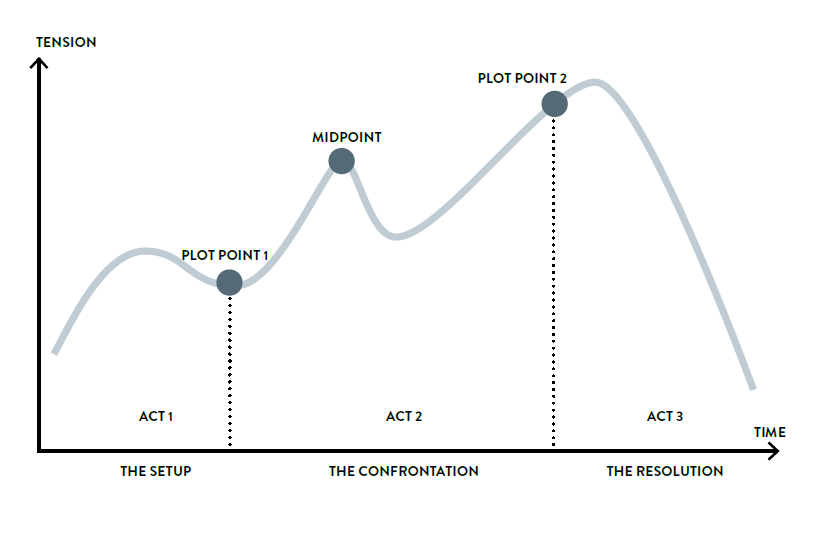 